St Gregory’s C E Primary School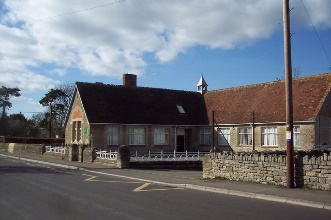      “Where learning has no limits”                                                                           23rd April 2021 Dear Parents,We hope you have all had a lovely relaxing break. The children have settled back into class well and are enjoying being out on the field at break and lunch times. Our new topic is called ‘Take One Community’ and is based on the village of Marnhull.  We have received a letter from the council (wink, wink) explaining that they need Owls class to help with researching whether Marnhull would be a suitable place for a new water park.  Therefore, as part of our investigations we will be exploring maps of the local area to work out a suitable location for the water park. We will find out about the various facilities and resources that a water park would need and how some of these could be bought through local suppliers. Of course, the environmental impact of such a development needs to be considered very carefully so the children will be looking into the native animal and plant life of Marnhull. The class will be learning about how to write a formal letter so we can reply to the council explaining our findings. As part of our Design and Technology they will learn about the properties of 3D shapes so they can create and design a model of their proposed water park. We hope to utilise local knowledge and groups to help the class with their research. P.E./Forest SchoolThis half term we will be playing cricket on Mondays so please could children wear their school PE kit that day (plain black or blue shorts or tracksuit bottoms, a white or school green PE t-shirt along with their school jumper or cardigan). As you know, Forest school is on Thursday mornings. We have been  lucky with the weather so far but we might not always be as lucky so please could you make sure children are equipped clothes wise for all weather possibilities. In case the children become soaked, could they have their school uniform in their bag to change into if necessary – thank you.ReadingReading daily is, as you know, a very valuable activity at this age and is the key to all other learning across the curriculum. Please use the VIPER bookmarks that we have sent home during lockdown(let us know if you need a new one) to create questions to ask your children about what they have read. We are using the VIPER skills in our weekly reading lessons.Just a reminder to make sure your child has a water bottle in class and a jacket to keep light rain off as, unless it is pouring, we will be taking the children outside to burn off their energy during lunch and playtime breaks. Lastly, dare we mention it, a sun hat is a must too otherwise your child might have to sit in the shade.If you have any questions please either message on Teams or see one of us at the end of the day. Thank you for your continued support. Best WishesRos Chapman and Michelle Cook-Paine“I have come that they may have life, life in all its’ fullness”      John 10:10